Pro-AI or Pro-HumansKEY QUESTION: Do we have to fear AI?MISSION 1:  Do you know these men? Who are they? What do they have in common?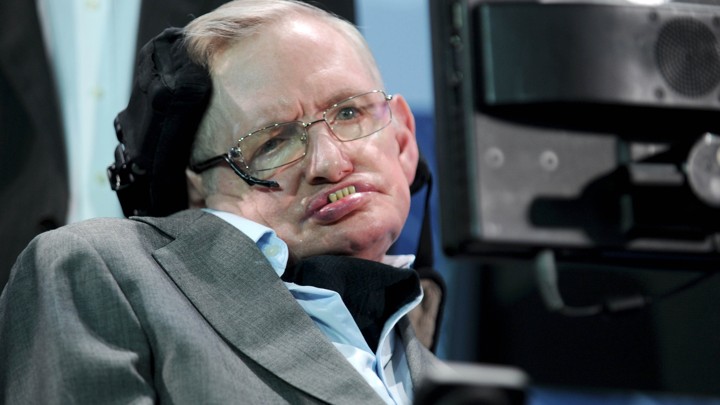 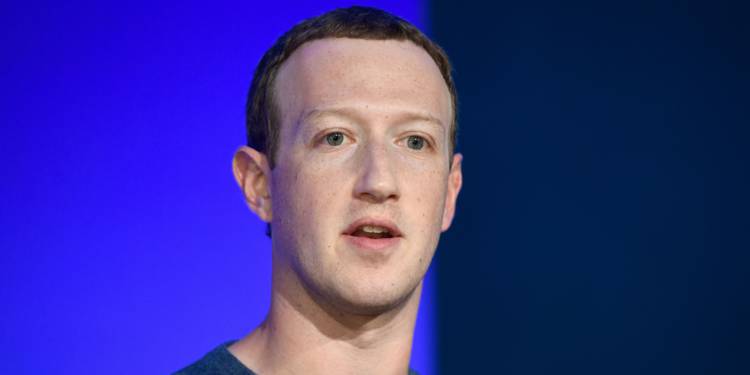 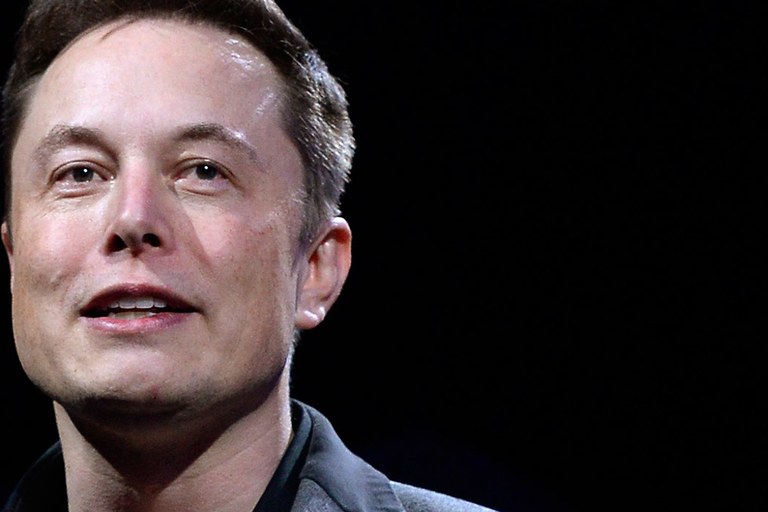 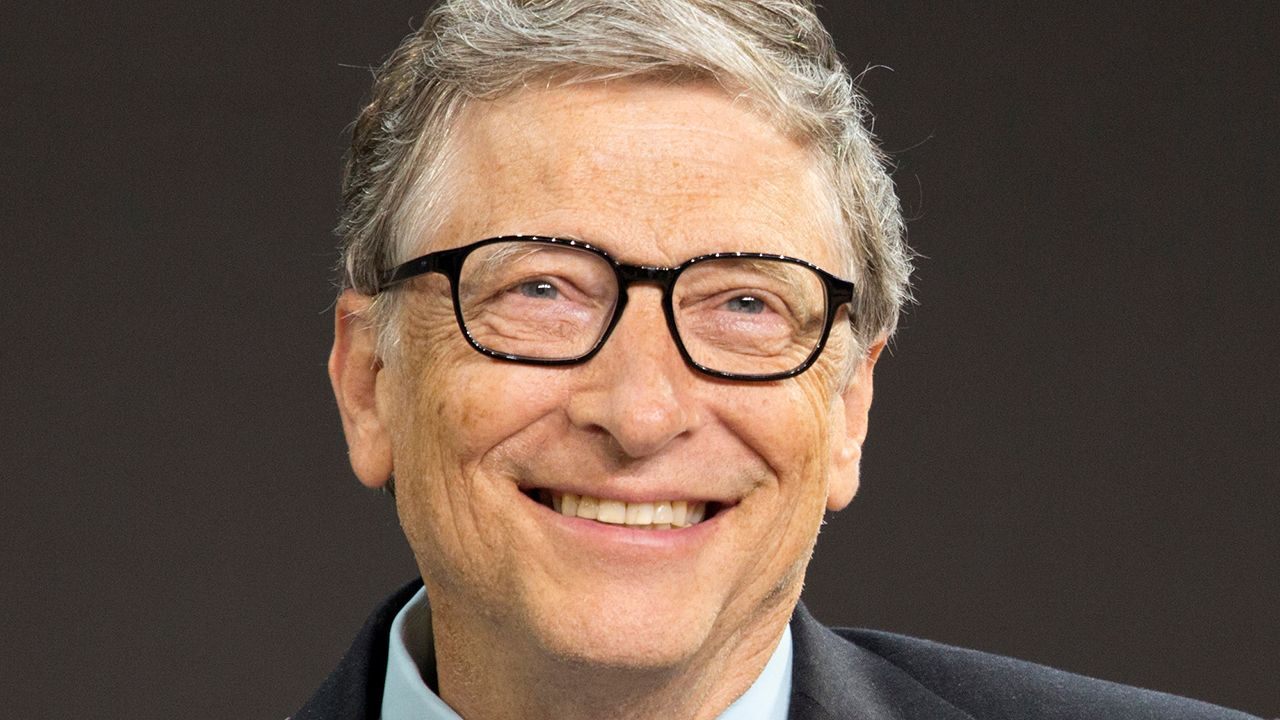        _____________		      ______________	          _______________	    ___________________   (1955- ….)	 		(1971 - …) 		(1984 - …) 			(1942 -2018)MISSION 2: Read these quotes and compare and contrast them. Are they optimistic about AI or not?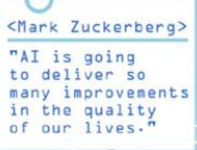 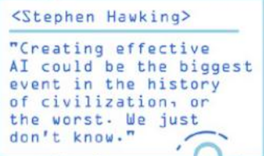 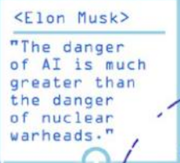 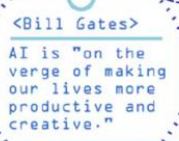 MISSION 3: Understanding the debateRead the article Mark Zuckerberg doubles down defending A.I after Elon Musk says his understanding of it is ‘limited’Introduce the document (type, source, date, author, topic) Why are Mark Zuckerberg and Elon Musk referred to as ‘two of the biggest tech titans’?Read the article and pick up equivalent expressions.A piece of beef meat (l.21 – l.24) = A large group of things (l.21 – l.24) = To have an impact on (l.25 – l.29) = The most advanced (l.30 – l.35) = When you disapprove if something sharply (l.36 – l.41) = Someone who is negative about everything (l.31 – l.41) = The end of the world (l.36 – l.41)= A criticism, a reproach (l.42 – l.45) = Here are some adjectives. Say who they refer to. 
a. optimistic and confident:b. pessimistic and fearful:Say if the following statements are right or wrong and justify your answer by quoting from the text.Mark Zuckerberg admits openly that he doesn’t know anything about A. I. He is convinced that the potential of A. I. is broadening our horizons in many different fields. Elon Musk sees eye to eye with Mark Zuckerberg about this potential.Elon Musk is convinced that A. I. will one day cause the downfall of humankind. According to him, Mark Zuckerberg is not the most qualified person to debate about AI. Answer the following questions in complete sentences.Why is Mark Zuckerberg so optimistic about the potential of artificial intelligence?What accounts for Elon Musk’s pessimism?Now give your opinion. Who do you agree with? 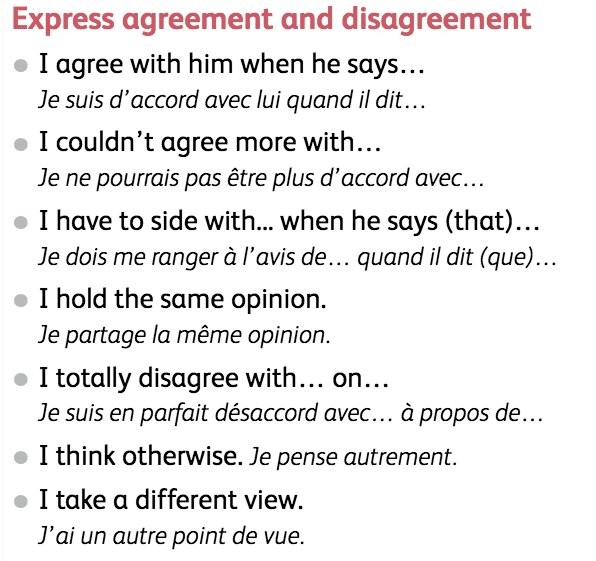 d. Do you have to be an expert to express your views on a burning issue?  